CHEER ATHLETE EVALUATION FORM_________________________________             ___________________               ____/______/______ATHLETE NAME				             AGE (on 12/31/2022)	             DATE OF BIRTH___________________             __________________________________     ___________      ______________________ATHLETE PHONE #	            GYM/PROGRAM 2021-2022                            LEVEL  ‘21-22        # OF YEARS IN ALL STARIf you have been on a team before, what role(s) have you played in stunt groups?  Check all that apply.	MAIN                         SIDE     	 BACK       	 FLYER         	 FRONT	  What is the HIGHEST level of stunts you have competed?               1               2               3               4               5              6           Are you interested in double-teaming?  If so, list the level (s) you are interested in:_____________________________________________________________________________________What extra-curricular activities will be a higher priority for you than your all-star team?_____________________________________________________________________________________Please list all your vacation dates and/or school cheer dates that would cause you to miss practices?__________________________________________________________________________________________________________________________________________________________________________Please list sizes:      Sports Bra: _______		Shorts:________	Cheer Shoe Size:_________                                   Tank Tops:________        	Jacket:_________           Pant:________		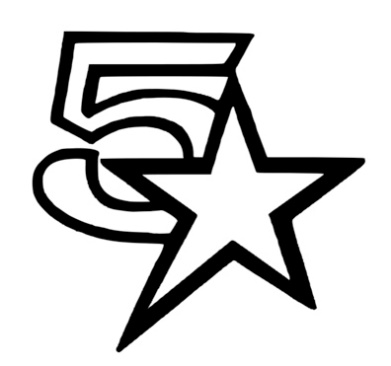 